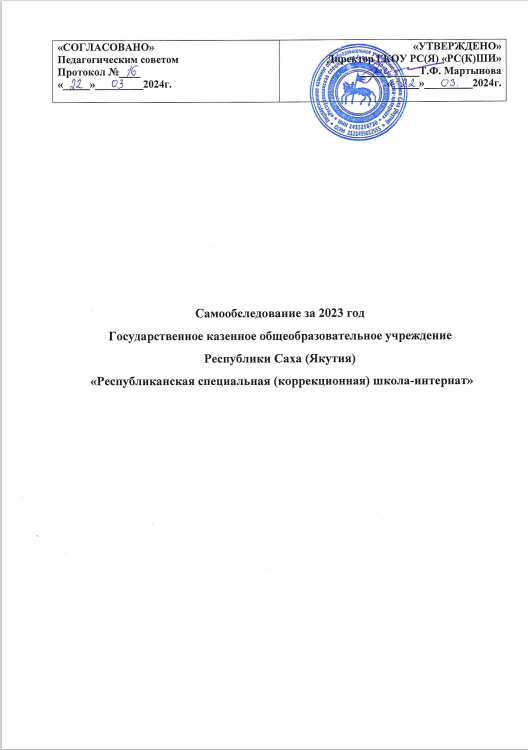 Общие сведения об организацииГКОУ РС(Я) «РС(К)ШИ» (далее – Школа) расположена в черте города Якутск. 	Основным видом деятельности Школы является реализация общеобразовательных программ начального общего, основного общего и среднего общего образования. Система управления организации	Управление осуществляется на принципах единоначалия и самоуправления.Органы управления, действующие в школе	Для осуществления учебно-методической работы в Школе создано 8 предметных методических объединений:- МО учителей гуманитарного цикла;- МО учителей естественно-математического цикла;- МО учителей начальных классов;- МО учителей трудового обучения и физической культуры;- МО учителей ДЕФО (учителя надомного обучения и коррекционных классов);- МО учителей музыкально-эстетического цикла;- МО учителей индивидуальных занятий;- МО воспитателей.	В целях учета мнения обучающихся и родителей (законных представителей) несовершеннолетних обучающихся в Школе действуют Совет обучающихся и Школа родителей.План работы педагогического коллектива школы-интернат выполнен в соответствии с поставленными на 2022-2023 учебный год задачами:1. Апробация адаптированных рабочих программ начального, основного общего образования для обучающихся с нарушениями слуха и зрения.2. Введение обновлённого ФГОС начального, основного общего образования.3. Совершенствование педагогической системы работы учителя на основе использования технологий деятельностного обучения, способствующих повышению качества образования обучающихся с нарушениями слуха и зрения.4. Реализация программы нравственно-патриотического воспитания с целью формирования правового сознания обучающихся и приобщения их к национальным российским ценностям.Оценка образовательной деятельности.Образовательная деятельность в Школе организуется в соответствии с Федеральным законом от 29.12.2012 №273-ФЗ «Об образовании в Российской Федерации», с приказом Министерства образования и науки РФ от 19 декабря 2014 г. №1598 «Об утверждении федерального государственного образовательного стандарта начального общего образования обучающихся с ограниченными возможностями здоровья», с приказом Министерства образования РФ «Об утверждении учебных планов специальных (коррекционных) образовательных учреждений для обучающихся, воспитанников с отклонениями в развитии» от 10 апреля 2002г. №29/2065-п. основного общего образования и среднего общего образования, СанПиН 2.4.2.3286-15 «Санитарно-эпидемиологические требования к условиям и организации обучения и воспитания в организациях, осуществляющих образовательную деятельность по адаптированным основным общеобразовательным программам для обучающихся с ограниченными возможностями здоровья», основными адаптированными образовательными программами по уровням, включая учебные планы, годовые календарные графики, расписанием занятий.Учебный план начального общего образования (реализация ФГОС НОО ОВЗ) ориентирован на 6-летний нормативный срок для слабослышащих обучающихся, 5-летний нормативный срок для слабовидящих и слепых обучающихся, 5-10-х классов – на 6-летний нормативный срок освоения адаптированной основной общеобразовательной программы основного общего образования, 11-12-х классов – на 2-летний нормативный срок освоения адаптированной основной общеобразовательной программы среднего  общего образования. МЕТОДИЧЕСКАЯ ТЕМА«Совершенствование качества образования, обновление содержания и педагогических подходов в условиях реализации обновлённого ФГОС НОО, ООО для обучающихся с нарушениями слуха и зрения». 2022-2023 учебный год«Повышение качества образовательного процесса через реализацию системно-деятельностного подхода в обучении, воспитании, развитии обучающихся в условиях обновлённого ФГОС».Организация учебно-воспитательного процесса в школеОсновной целью деятельности школы является осуществление образовательной деятельности по адаптированным основным общеобразовательным программам начального общего, основного и среднего общего образования для обучающихся с нарушениями слуха и зрения. В ГКОУ РС(Я) «РС(К)ШИ» реализуются очная форма обучения, а также индивидуальная форма обучения (надомное обучение). Организация образовательного процесса в школе регламентируется учебным планом, годовым календарным графиком и расписанием учебных и внеурочных занятий, соответствующих нормативным актам в сфере образования. За каждым классным коллективом закреплен отдельный кабинет. Перемены и сквозное проветривание организуются согласно утвержденному графику с соблюдением максимальной изолированности обучающихся отдельных классов.Контингент школы составляют обучающиеся с нарушениями слуха и зрения. В течение учебного года в школе обучалось в среднем 253 обучающихся в 38 классах.Сохранение контингента, количество обучающихся:2020-2021 уч. год – 250 обучающихся2021-2022 уч. год – 249 обучающихся2022-2023 уч. год – 253 обучающихсяОбучение в 2022-2023 учебном году в ГКОУ РС(Я) «РС(К)ШИ» осуществлялось по семи адаптированным основным образовательным программам:На основании учебного плана школы, адаптированных основных общеобразовательных программ и учебно-методического комплекса каждым учителем разработаны рабочие программы, которые определяют содержание предметов, отражают требования к знаниям и умениям обучающихся, требования к уровню развития универсальных учебных действий. В пояснительной записке к рабочим программам отражены методические рекомендации по специфике обучения, формам и методам организации учебного процесса в конкретном классе. К основным образовательным технологиям, применяемым педагогами, можно отнести следующие:индивидуальный подход в обучениикоррекционно-развивающие технологиитехнология проблемного обученияметод проектов (во внеурочной деятельности)игровые технологии (в начальной школе, во внеурочной деятельности, во время проведения предметных недель)здоровьесберегающие технологииинформационно-коммуникационные технологии и др.По итогам года все учебные программы выполнены полностью. В процессе обучения педагогами школы используются следующие электронные ресурсы: Яндекс Учебник, Учи.ру, Российская электронная школа.В целях повышения качества образовательной деятельности в ГКОУ РС(Я) «РС(К)ШИ» проводится целенаправленная кадровая политика, основная цель которой – обеспечение оптимального баланса процессов обновления и сохранения численного и качественного состава кадров в его развитии в соответствии с потребностями школы и требованиями действующего законодательства. Основные принципы кадровой политики направлены на:сохранение, укрепление и развитие кадрового потенциала;создание квалифицированного коллектива, способного работать в современных условиях;повышение уровня квалификации персонала.В 2022-23 учебном году кадровое обеспечение школы составляет 100%, вакансии отсутствуют. Образовательный процесс осуществляет административный и педагогический коллектив в составе 159 работников.Кадровое обеспечение.Численность работников за 2022 г. – 2023 г.  уменьшилось на 5 человек.Педагогические работники за 2022 г. – 2023 г. уменьшилось на 8 человек.В том числе учителя за 2022 г. – 2023 г. прибавилось на 5 человек.В том числе учителя начального образования за 2022 г. – 2023 г. уменьшилось на 1 человек.Воспитатели за 2022 г. – 2023 г. уменьшилось на 3 чел., прибавилось 8 чел. Иной персонал за 2022 г. – 2023 г. уменьшилось на 4 чел., прибавилось 3 чел. Квалификационные категории (высшее) за 2022 г. – 2023 г. прибавилось на 5 человека.Квалификационные категории (первое) за 2022 г. – 2023 г. прибавилось на 4 человек.Число работников моложе 25-ти лет за 2022 г. – 2023 г. прибавилось на 3 чел. Численность работников 25-29 лет за 2022 г. – 2023 г. прибавилось на 6 чел. Численность работников 30-34 лет за 2022 г. – 2023 г. прибавилось на 4 чел. Численность работников 35-39 лет за 2022 г. – 2023 г. уменьшилась на 2 человек.  Численность работников 40-44 лет за 2022 г. – 2023 г. прибавилось 2 чел.. Численность работников 45-49 лет за 2022 г. – 2023 г. прибавилось на 1 чел. Численность работников 50-54 лет за 2022 г. – 2023 г. уменьшилось на 2 чел. Численность работников 55-59 лет за 2022 г. – 2023 г. изменений нет. Численность работников 60-64 лет за 2022 г. – 2023 г. уменьшилось на 2 человек. Численность работников 65 лет и более за 2022 г. – 2023 г. уменьшилось на 3 человека.  Численность работников, имеющих общий стаж до 3-х лет за 2022 г. – 2023 г. прибавилось на 3 чел. Численность работников, имеющих общий стаж от 3-х до 5-ти лет за 2022 г. – 2023 г. прибавилось 5. Численность работников, имеющих общий стаж от 5-ти до 10-ти лет за 2022 г. – 2023 г. изменений нет. Численность работников, имеющих общий стаж от 10-ти до 15-ти лет за 2022 г. – 2023 г. уменьшилось на 1 человек. Численность работников, имеющих общий стаж от 15-ти до 20-ти лет за 2022 г. – 2023 г. уменьшилось на 2 человека.Численность работников, имеющих общий стаж 20-ти и более за 2022 г. – 2023 г. уменьшилась на 2 человека. Численность работников, имеющих педагогический стаж до 3-ех лет за 2022 г. – 2023 г. прибавилось на 1 человек. Численность работников, имеющих педагогический стаж от 3-ех до 5-ти лет за 2022 г. – 2023 г. прибавилось на 1 человек. Численность работников, имеющих педагогический стаж от 5-ти до 10-ти лет за 2022 г. – 2023 г. изменений нет.Численность работников, имеющих педагогический стаж от 10-ти до 15-ти лет за 2022 г. – 2023 г. прибавилось на 3 человека. Численность работников, имеющих педагогический стаж от 15-ти до 20-ти лет за 2022 г. – 2023 г. уменьшилось на 1 человек.   Численность работников, имеющих педагогический стаж от 20-ти до более за 2022 г. – 2023 г. прибавилось на 3 человек.   Педагогический коллектив имеет в своем составе большое количество опытных педагогов, которые постоянно делятся знаниями с молодыми коллегами, что положительно влияет на результативность обучения и работы школы в целом.На 2022-2023 учебный год были поставлены следующие приоритетные задачи:
1. Повышение качества образования: новые модели, механизмы и подходы.2. Усиление патриотической направленности в системе воспитания обучающихся.3. Совершенствование системы обобщения, изучения и внедрения передового педагогического опыта учителей в рамках Года наставника и педагога в России.4. Консолидация ресурсов родительского сообщества и социума – «Семья и школа вместе!».Показателями удовлетворительной работы школы являются:1. Выполнение закона РФ «Об образовании», решений Правительства РФ и региональных и местных органов управления образованием в 2022-2023 учебном году.2. Стабильные результаты качества образования. 3. Успешное участие обучающихся школы в различных предметных конкурсах, соревнованиях, олимпиадах.4. Положительные результаты государственной итоговой аттестации выпускников в форме основного государственного экзамена (ОГЭ), единого государственного экзамена (ЕГЭ), государственного выпускного экзамена (ГВЭ).5. Активное участие педагогов школы в городских, республиканских и школьных мероприятиях (конференции, семинары, конкурсы, олимпиады и др.)6. Организация и проведение на высоком уровне мероприятий, посвященных 85-летнему юбилею первой в Якутии школы для детей-инвалидов, открытия школьного историко-краеведческого музея.7. Использование информационно-коммуникационных технологий в управлении и организации учебно-воспитательного процесса.8. Систематическое повышение квалификации педагогов школы.9. Распространение педагогического опыта на различных уровнях.Образовательная деятельность организацииАкадемические достиженияВ течение всего учебного года деятельность педагогов школы была направлена на то, чтобы обучающиеся успешно освоили учебные программы. По итогам года все учебные программы выполнены полностью. (без учёта успеваемости в 1 доп и 1-х классах, т.к. в 1-х классах обучение осуществляется без отметок)Статистика подготовки за 2022-2023 годыКоличество классов, которые изучают второй иностранный язык 2022 – 3 в, 3 г, 4 в,  4 доп.в кл. 4 доп. г.   сл/вид.2023  –3 б,   4в, 4 г, 4 доп. в. кл. сл/вид.Краткий анализ динамики результатов успеваемости и качества образованияРезультаты освоения учащимися программ начального общего образования по показателю «успеваемость» в 2023 году. Если сравнить результаты освоения обучающимися программ начального общего образования по показателю «успеваемость» в 2022 году  с результатами освоения учащимися программ начального общего образованияпо показателю «успеваемость»  в 2023 году, то можно отметить, что процент учащихся на «4» и «5»  вырос на 3  процента (в 2022 году  был 19 %), процент учащихся, окончивших на «5», снизился на 1,06  процента (в 2022 –2,5%).Контингент обучающихся по годам: 2022 - 2023  учебный годРезультаты мониторинга проанализированы, предполагаемые причины неуспешности обучающихся отработаны на психолого-педагогических консилиумах, соответствующая работа с педагогами и родителями с целью эффективности качественного обучения, проведена.Обучение на домуВсего 22 учащихся, из них:Обучение по адаптированной образовательной программе общего образования, составленное с учетом специальных условий получения образование на основе Федерального государственного стандарта для учащихся с ограниченными возможностями здоровья от № 1598 от 19.12.2014 г.  По адаптированной основной образовательной программе (2.3) – 1 ученица;По адаптированной основной образовательной программе (3.2) – 2 учащихся;По адаптированной основной образовательной программе (3.3) – 1 ученикПо адаптированной основной образовательной программе (3.4) – 2 учащихся По адаптированной основной образовательной программе (4.2) – 2 учащихся ОООПо адаптированной основной образовательной программе 3.2 – 2  По адаптированной основной образовательной программе 3.3 – 2 По адаптированной основной образовательной программе 3.4 – 5   По адаптированной основной образовательной программе 4.2 – 4   По адаптированной основной образовательной программе 4.3 – 2Родители и учащиеся активно участвуют в проекте «Мы с тобой»  Учителя надомного обучения в течение года ведут систематическую работу по развитию учащихся на дому с учетом индивидуальных особенностей.    Данный учет способствует при адекватном   планировании работы по обучению детей с тяжелыми нарушениями развития.  20.10.2023 году учителя и родители учащихся надомного обучения приняли активное участие в республиканском мероприятии, посвященное вручению премии имени Ивана Горного. Провели Новогодний утренник для детей надомного обучения и их родителей, с привлечением спонсоров для приобретения новогодних подарков и призов.03.02. 2023 году в МОКУ С(К)ОШ – И 34 № приняли активное участие в методическом квесте для учителей  надомного обучения «В поисках решений, опыт реализации, создание среды» Тема: Методическое сопровождение  образовательного процесса  обучающихся на дому с различными образовательными потребностями». Школу- интернат представляли Ефимова Светлана Гаврильевна, автор проекта «Мы с тобой» и Шарина Василена Васильевна учитель надомного обучения по теме «Организация и осуществление дополнительного образования учащихся с ограниченными возможностями здоровья с помощью ИКТ.   Специфика контингента и коррекционная направленностьДефектолога-сурдопедагогаЦель работы дефектолога-сурдопедагога: обеспечение специального коррекционного обучения, проведение педагогической диагностики нарушенной слуховой функции, оценки ее состояния и возможностей развития, и учащихся слухоречевой системы на всех этапах обучения в школе.     Задачи:     1.Своевременное выявление неблагоприятных вариантов развития и квалификация учебных трудностей ребенка;     2.Динамическое изучение уровня психического развития ребенка и результатов коррекционного воздействия;     3.Устранение разрыва между обучением и развитием ребенка;     4.Проведение индивидуальных и групповых коррекционных занятий, развитие до необходимого уровня психофизических функций, обеспечивающих усвоение программного материала;     5.Консультирование педагогов и родителей по проблемам развития, обучения и воспитания детей с ЗПР, грубой ЗПР, УО, выбору оптимальных форм, методов и приемов обучения и воспитания в соответствии с индивидуальными особенностями ребенка.     Основные направления деятельности:     1.Диагностическое     Учителя индивидуальных занятий в течение года ведут систематический учет состояния произносительных навыков учащихся. Данные учета составляли основу для планирования работы по обучению произношению; на их основе оптимальным образом учитывались индивидуальные особенности каждого ученика.     В конце учебного года провели анализ результатов обучения произношению, диагностику состояния и динамику развития слуховой функции учащихся, своевременно фиксировались и заполнялись результаты произносительных навыков в слухоречевых картах учащихся.     По результатам диагностики у обучающихся были выявлены следующие нарушения: нарушение умственной деятельности, низкое речевое развитие, усвоение программного материала. По данным диагностики для каждого обучающегося был выбран индивидуальный подход.     2.Коррекционное-развивающее.     Учителя индивидуальных занятий проводили занятия по РСВ и ФП с учетом состояния слуха и речи, а также с учетом особенностей развития и выявления индивидуальных пробелов в развитии, отставании в обучении. Ежедневные занятия, проводимые учителями-индивидуалистами, способствовали постановке звуков и отработке их произношения. Эта работа осуществлялась с помощью СА. Одновременное развивалось формирование слухового внимания учащихся, умение прислушиваться к звукам речи.     Большое внимание уделялось восприятию и воспроизведению слогов и слогосочетаний, работе над  словесным и логическим ударением, над темпом и слитностью речи, над ведением диалогов, над стихотворением и текстами. Заполняется слухоречевая карта с контрольными проверками уровня внятности речи, восприятия устной речи различными сенсорными способами.     3.Организационно-методическое.     Ежемесячно проводилась проверка СА (индивидуального) во время уроков, занятий. Было проведено 6 проверок, результаты отражены в справках.     Посещены индивидуальные занятия, уроки учителей школы по РСВ с целью проверки выполнения единых требований к структуре и содержанию занятия, уроков, методики работы по развитию остаточного слуха и коррекции произношения, дозировки речевого материала в соответствии  возрастными, интеллектуальными, фонетическими и слуховыми возможностями учащихся.      Велась подготовка к консилиумам, заседаниям методических объединений, участие в этих мероприятиях, а также оформление документации, организация обследования отдельных учащихся на ПМПК  РС(Я).    Участие учителей и воспитателей в городских, республиканских семинарах, конференциях с опытом работы детей с нарушениями слуха и речи, публикации на сайтах «Инфоурок»     Организационно-методическая работа велась в соответствии с должностными обязанностями, все запланированные мероприятия выполнялись и подготавливались.     В течение года была оформлена следующая документация:1.Карта учета обследуемых учащихся2.Карта динамического развития ребенка3.Карта обогащения словарного запаса учащихся4.Протокол обследования обучающегося5.Дефектологическое представление на учащегося6.Состав групп7.Журнал посещаемости занятий8.Рабочие программы по коррекционному курсу9.Расписание коррекционных занятий (учителей индивидуальных занятий),утвержденной директором школы.10.Циклограмма рабочей недели учителя-дефектолога11.Портфолио каждого учителя- индивидуальных занятий12.Годовой план работы учителя-дефектолога13.Планирование работы на год     4.Консультативно-просветительское.     С целью оказания помощи педагогам и родителям проведены:     -консультативные беседы в вопросах воспитания и обучения ребенка с нарушением слуха;     -по запросам учителей и воспитателей оказана им методическая помощь;Общий вывод:     Цель и задачи, поставленные в начале учебного года, были выполнены. Группа детей, нуждающихся в помощи учителя-дефектолога, была выявлена. Коррекционно-развивающие занятия максимально учитывали особенности и потребности детей, и носили комплексный характер.     На следующий учебный год стоит цель: выявление нарушений у вновь прибывших учеников, корректировка используемых программ курсовСпецифика контингента и коррекционная направленностьдефектолога-тифлопедагогаЦель:Обеспечение условий для компенсации нарушений сенсорно-специфического и опознавательного процессов зрительного восприятия в единстве с развитием несенсорных психических функций (внимания, памяти, мышления, эмоций); стимуляция зрительной, познавательной, творческой активности воспитанников.Задачи:Формирование у детей представлений о своих зрительных возможностях и умений пользоваться нарушенным зрением с учетом особенностей психофизического развития и индивидуальных возможностей детей (в соответствии с рекомендациями психолого-медико-педагогической комиссии);формирование умений получать информацию об окружающем мире с помощью всех сохранных анализаторов, помощь в организации самообразования учащихся, направленная на преодоление или ослабление недостатков психологического и физического развития;обучение использованию получаемой полисенсорной информации в предметно-практической, познавательной и коммуникативной деятельности, в пространственной ориентировке;организовать консультативную работу с педагогами, учащимися и родителями.Работа ведется по 5 направлениям: организационное, диагностическое, коррекционно-развивающее, работа с родителями и работа с учителями-предметниками. Организационная работа была начата с ежегодной корректировки электронной базы, куда занесены диагнозы, сопутствующие заболевания, острота зрения и т.д., на основе которых были даны тифлопедагогические рекомендации учителям-предметникам и классным руководителям. Обновлен список учащихся, занимающихся по системе Брайля, детей с угрозой потери зрения по рекомендациям врача офтальмолога. Диагностическая работа проводится индивидуально с каждым учеником, родителем, учителем, воспитателем по специальной методике. В связи с этим необходима связь со специалистами, выезды в другие школы для обмена опытом, специальная литература для самообразования.По заявкам учителей, родителей, воспитателей проводятся индивидуальные и групповые занятия. Работа ведется по направлениям: письмо и чтение по системе Брайля, работа на ПК (тифлотехника),  развитие зрительного восприятия (РЗВ), развитие осязания и мелкой моторики (РОиММ), развитие ориентировки в пространстве (ПО), развитие мимики, социально-бытовая ориентировка (СБО), охрана зрения. Коррекционно-развивающая деятельность проводится во время внеурочной деятельности, которая предусматривает активность и самостоятельность обучающихся, сочетает индивидуальную и групповую работу, обеспечивает гибкий режим занятий (продолжительность, последовательность), переменный состав обучающихся, проектную и исследовательскую деятельность, экскурсии, походы, деловые игры и пр. Учащиеся принимают активное участие во всех мероприятиях: концертах, конференциях, конкурсах, мероприятиях, проводимых ВОС, РБС и др., занимают призовые места. Проверка скорости письма/чтения, тетрадей по Брайлю и наличия/сохранности очков учащихсяУчастие в республиканских конкурсах по чтению и письму по системе БрайляПроведение для учителей, родителей круглых столов, семинаров и вебинаров2023 год.Вебинар детско-родительского клуба «Мир открытий и взаимодействия» ШОР №1 для обучения и реабилитации слепых г. Москва на тему «Аутизм и незрячий ребенок». Курсы повышения квалификации РГПУ им. А.И. Герцена на тему «Диагностико-методические сопровождения школьников с нарушением зрения: коррекционно-образовательная область». Вебинар ГБОУ ШОР №1 на тему «Методическое объединение учителей информатики школ». Участие ГКУ РС(Я) «Якутская республиканская специальная библиотека для незрячих и слабовидящих им. И.Н. Егорова-Горного» в Межрегиональном коммуникативном практикуме «Система Брайля: распространение и популяризация» среди специальных библиотек России, обслуживающих незрячих и слабовидящих пользователей.   Цикл обучающих вебинаров РГПУ им. А.И. Герцена на тему «Условия формирования социальной успешности у слепых и слабовидящих детей средствами дополнительного образования».Вебинар РГПУ им. А.И. Герцена «Методические аспекты представления слепым обучающимся зрительной картины мира».Вебинар РГПУ им. А.И. Герцена «Профориентационная деятельность образовательной организации для детей с нарушениями зрения».Вебинар РГПУ им. А.И. Герцена «Работа с изображениями в школе для слепых и слабовидящих детей».Проект АРООДНЗ на тему «Пространственная ориентировка слепых и слабовидящих. Обучающий курс для педагогов образовательных организаций обучающих детей с нарушениями зрения». Неделя Института коррекционной педагогики в Республике Саха (Якутия) мероприятие «Детство равных возможностей». Выводы:1. Количество слепых детей в школе стабильно. Обучение ведется по рельефно-точечной системе Брайля. 2. Скорость письма и чтения у учащихся стабильна. 3. Каждый год молодые педагоги проходят обучение по системе Л. Брайля и в конце учебного года сдают зачет. 4. Связь с родителями держится очно и дистанционно. Консультации для родителей проводятся по заявкам родителей и классных руководителей.5.  Коррекционно-развивающая деятельность ведется в электронном журнале (СГО) по группам в разделе «Внеурочная деятельность». Освоив данную программу, дети получают «зачет». Сравнительный анализ логопедических ошибок обучающихсяКоррекционно-педагогическая деятельность учителя-логопеда осуществлялась на основании перспективного плана и основании программы коррекционной работы. Исходя из этого, были определены и реализованы в течение учебного года основные направления деятельности учителя-логопеда (диагностическая, коррекционно-развивающая, организационно- методическая, консультативно-просветительская).Диагностическое направление работы  В рамках этого направления проводилось углубленное изучение детей, поступивших в первый класс. В ходе обследования выявлялись индивидуальные особенностей речевого развития и причины возникновения проблем в развитии, определялись коррекционные методики воспитании, обучении и социализации обучающихся детей. Логопедическое обследование проводилось в первые две недели сентября (с 1 по 15 сентября) и последние две недели учебного года (с 16 по 27 мая). Логопедическое обследование позволило судить об уровне речевого развития детей, о том на каком уровне сформированы коммуникативные и регулятивные универсальные действия. По результатам логопедического обследования были определены основные направления, содержание и методы коррекционно-логопедической работы.  Результаты обследования обучающихся начальных классовВ период с 1 по 16 сентября 2022 г. было проведено логопедическое обследование детей. Обследование проводилось по тестовой методике Т.А. Фотековой «Диагностика устной речи младших школьников», использовался альбом для логопеда О.Б. Иншаковой. Методики обследования письменной речи Р.И. Лалаевой, Л.В. Венедиктовой "Диагностика и коррекция нарушений письма у младших школьников". По итогам обследования детей первого класса способность анализировать явления языка была снижена, нарушено звукопроизношение, недостаточно развиты фонематические процессы, выявлена бедность словарного запаса и синтаксических конструкций, у некоторых детей наблюдались аграмматизмы в самостоятельной речи.Дети с нарушениями речи, поступивших в 1 класс 01.09.2022 года, были слабо подготовлены к обучению в школе. У них наблюдался низкий уровень знаний и сведений об окружающем мире, дети плохо ориентировались в пространстве, не всегда точно понимали инструкцию взрослого, мелкая моторика рук была недостаточно развита. Дети не умели обобщать, сравнивать, анализировать предметы и явления, не могли контролировать свою речь, были некритичны к недостаткам своего звукопроизношения. Первоклассники с нарушениями речи испытывали затруднения при составлении самостоятельного связного рассказа. Высказывания детей были нелогичны и непоследовательны. Дети нуждались в помощи учителя. Речь детей имела в основном форму диалога. Стремились к однословным ответам. У детей с нарушениями речи снижена способность к анализу языковых явлений, страдает речеслуховая память и внимание. В письменной речи обучающихся 2-4 доп. классов выявлены недостатки: - опора на неправильное проговаривание,  - замены букв, соответствующие фонетически близким звукам, - искаженное воспроизведение букв на письме,  - замены и смешения графически сходных букв,  - неправильное деление предложений на слова, что проявляется на письме в искажениях структуры слова и предложения. Всего за учебный год было обследован 41 ребенок с 1 по 4 доп. классы. Таблица № 1За 2022-2023 учебный год обследовано детей:Таблица № 2Общие сведения о количестве зачисленных на логопункт обучающихся, структуре речевых нарушений за 2022 - 2023 учебный год.На конец учебного года (май 2023г) проведена итоговая диагностика для контроля эффективности коррекционно-логопедической работы и для коррекции планов работы на следующий учебный год.  По результатам работы выпущены с улучшением и нормой устной и письменной речи 9 обучающихся.  Оставлено для продолжения логопедических занятий на второй год обучения 19 обучающихся. Коррекционно-развивающее направление В содержание данного направления входят следующие аспекты: - выбор оптимальных для развития ребенка с нарушениями речи коррекционных программ, методик и приемов обучения в соответствии с его особыми образовательными потребностями;  - организация и проведение индивидуальных и групповых (подгрупповых) занятия по коррекции нарушений устной и письменной речи, а также развитию коммуникативных навыков детей. В рамках этого направления работы выполнялись коррекционно-развивающие программы, составленные с учетом возраста и особенностей развития обучающихся, структуры дефекта, а также оказание помощи педагогическому коллективу в индивидуализации развития, обучения и воспитания детей с нарушениями устной и письменной речи. Коррекционная работа включала: 1. Развитие устной речи:               - коррекция звукопроизношения; - развитие фонематических процессов; - коррекция недостатков лексико-грамматического строя речи;- обогащение словаря;- формирование связной речи, навыков построения связного высказывания. 2. Совершенствование навыков чтения и письма. 3. Развитие мелкой моторики и графомоторных навыков.4.Развитие психических процессов: (внимания, памяти, мышления).5.Здоровьесбережение (гимнастика для глаз, проведение дыхательной, артикуляционной и пальчиковой гимнастики).6. Коррекцию отдельных сторон психической деятельности.Организационно-методическое направление работыНа протяжении учебного года были оформлены следующие документы: - индивидуальные карты речевого развития; - циклограмма работы;- расписание занятий; - список детей, состоящих на логопункте;  - заявление и согласие от родителей (законных представителей) на логопедическое обследование и сопровождение ребенка;- годовой план учителя-логопеда; - программа работы;- перспективный план индивидуально-подгрупповой работы по коррекции звукопроизношения"- журнал учета посещаемости логопедических занятий;- годовой отчет о проделанной работе за учебный год.Учитель-логопед принимал участие: - в школьных методических объединениях учителей начальных классов, педсоветах;- в школьных психолог-педагогических консилиумах;- на МО учителей-логопедов города;- в городском конкурсе чтецов, где двое детей с которыми принимала участие, стали победителями. Один ребенок получил "Диплом первой степени", второй ребенок стал победителем в номинации "Проникновенность прочтения". - посетила с коллегами "Реабилитационный центр для детей и подростков";- посетила с коллегами "РС(К)Ш-И" для детей с ТНР;- провела 6 консультаций для детей и родителей-участников проекта "Мы с тобой".Консультативно-просветительское направление работы      В рамках этого направления в течение учебного года проводилось:  - индивидуальные консультации родителей по вопросам речевого развития. Родители, по мере обращения, были ознакомлены с результатами обследования и динамикой речевого развития в процессе коррекционной работы, им давались рекомендации по выполнению домашней работы; -  консультирование педагогов и других участников образовательного процесса по вопросам речевого онтогенеза и дизонтогенеза, создания речевой развивающей среды, по возникающим проблемам, связанным с развитием обучением и воспитанием детей с нарушениями устной и письменной речи.В рекреации имеется стенд «Логопедические рекомендации», который содержит информацию для родителей.Взаимосвязь со всеми участниками образовательного процессаС учителями начальных классов:Посещала уроки, проводимые учителями, с целью выработки единых речевых требований к детям с нарушениями речи.В течение года велась консультативная работа для учителей школы.С педагогом-психологом:Проводили совместное обследование детей и оформление необходимой документации для школьного ППк;Знакомилась с результатами обследования педагога-психолога по готовности первоклассников к школьному обучению;Знакомила педагога-психолога школы с результатами логопедического обследования обучающихся.С родителями:Проводились индивидуальные консультации по запросу родителей;С администрацией:Принимала участие в заседаниях педагогического совета и методического объединения учителей начальной школы согласно плану работы школы.Повышение квалификацииВ течение учебного года изучала методическую литературу.Работала на сайтах образовательных порталов: «Социальная сеть работников образования» (http://nsportal.ru/user), Инфоурок, Мультиурок и других, с целью обмена опытом. В течении учебного года вела работу по теме самообразования "Развитие словаря у слабовидящих младших школьников с ОНР"Прошла курсы повышения квалификации:- "Сказкотерапия в играх для детей и взрослых"(20часов);- "Использование когнитивных технологий как современной методики обучения и развития в соответствии ФГОС"(24 часа);- "Деятельность педагога в сфере социальной адаптации детей с ОВЗ"(72 часа);- "Психолого-педагогическое сопровождение детей с синдромом дефицита внимания и гиперактивности (СДВГ) (36 часов);- "Педагогика и психология инклюзивного образования. Организация инклюзивного образования детей с РАС"(36 часов)";- "Обучение и социализация детей с ОВЗ в условиях инклюзивной и коррекционно-развивающей среды в образовательных организациях в соответствии с ФГОС"(144 часа);- " Эффективные практики логопедической работы учителя-логопеда в современных условиях"(144 часа).Государственная итоговая аттестацияВ ГКОУ РС(Я) «РС(К)ШИ» с 2012 года функционирует пункт приема экзамена-750 для обучающихся с инвалидностью и с ОВЗ. Нарушений во время проведения экзаменов выявлено не было. Благодаря слаженной и четкой работе руководителя и организаторов ППЭ, итоговая аттестация выпускников прошла успешно.В 2022-23 учебном году выпускники школы получили допуск к государственной итоговой аттестации (ГИА) в форме итогового собеседования (ИС) для 10-х классов и итогового сочинения (изложения) (ИСИ) для 12-х классов. С этими испытаниями все без исключения обучающиеся справились успешно. Сдача ГИА – 2024 обучающимися с нарушениями слуха10 классы – 7 обучающихся12 классы – 1 обучающийсяСдача ГИА – 2024обучающимися с нарушениями зрения10 классы – 7 слабовидящих, 1 незрячий12 классы – 3 слабовидящих, 2 незрячих	Государственную итоговую аттестацию сдали по ГИА-9 в форме ГВЭ – 75%, в форме ОГЭ – 25%.Государственную итоговую аттестацию сдали по ГИА-11 в форме ГВЭ – 40%, в форме ОГЭ – 60%.Средний балл экзаменов стабилен.   Неудовлетворительных отметок за экзамены нет. Это еще раз подтверждает высокое качество подготовки выпускников к итоговой аттестации.В течение года для выпускников в рамках подготовки к ГИА систематически проводились проверочные и диагностические работы, были организованы пробные экзамены по русскому языку и математике.Результаты государственной итоговой аттестации выпускников школы подтверждают, что у обучающихся развиты необходимые навыки самообразования, понимание необходимости разностороннего образования, позитивное отношение к учебному процессу.Выводы: в следующем учебном году необходимо проанализировать данные результаты успеваемости на заседаниях методических объединений учителей русского языка и математики, включить вопрос объективности оценивания знаний, обучающихся в планы работы МО.Сравнительные данные поступления выпускниковв ВУЗы, ССУЗы.Внутришкольная система оценки качества образованияВнутришкольная система оценки качества образования ГКОУ РС(Я) «РС(К)ШИ» представляет собой совокупность организационных структур, норм и правил, диагностических и оценочных процедур, обеспечивающих на единой основе оценку:качества образовательных результатов – уровень академических знаний, умений и навыков, сформированность метапредметных результатов, жизненных компетенций обучающихся с ограниченными возможностями здоровья;качества содержания образования – адекватность и эффективность образовательных программ для обучающихся с ОВЗ, программ воспитания и социализации обучающихся;качества условий получения образования – степень взаимодействия служб школы при организации учебно-воспитательного процесса, уровень укрепления или сохранения здоровья обучающихся с ОВЗ, уровень психологического комфорта всех участников образовательного процесса;качества ресурсов образовательного учреждения – кадровых, материально-технических, финансовых;уровня удовлетворенности всех участников образовательного процесса.Основным инструментом оценки качества образования является мониторинг. В качестве источников данных для мониторинга оценки качества образования используются:1) административные и диагностические работы;2) промежуточная и итоговая аттестация обучающихся;3) социологические опросы участников образовательного процесса;4) отчеты работников образовательного учреждения;5) результаты наблюдения (посещение уроков, внеурочных занятий, внеклассных мероприятий и пр.);6) изучение документации.На 2022-2023 учебный год запланированы и выполнены следующие мероприятия по оценке качества образования:оценка качества образовательных результатов:проведение диагностических и административных работ, сравнительный анализ результатов проведенных работ с результатами промежуточной аттестации (заместители директора по УР, УМР, ВР);анализ степени и качества участия обучающихся в олимпиадах и конкурсах (руководители МО, классные руководители, заместитель директора по ВР);анализ результатов государственной итоговой аттестации по программам основного общего образования;оценка качества содержания образования:анализ содержания рабочих программ по предметам, определение степени соответствия требованиям государственных стандартов (председатели МО);посещение уроков и внеурочных занятий, анализ использования современных педагогических технологий на уроках (заместители директора по УВР);оценка качества условий получения образования:оценка психологического комфорта обучающихся, в том числе уровень адаптации обучающихся 1доп-х, 1-х и 5-х классов (служба индивидуального сопровождения);соблюдение требований СанПиН к организации образовательного процесса;оценка качества ресурсов образовательного учреждения:анализ состояния библиотечного фонда, в том числе соответствие учебников требованиям ФГОС (зав. библиотекой);анализ технической оснащенности образовательного процесса, степень использования электронных образовательных ресурсов (ответственный за информатизацию);анализ роста профессионализма педагогических сотрудников через изучение документов повышения квалификации, своевременности прохождения аттестации, посещение уроков (заместители директора по УВР);определение уровня удовлетворенности родителей (законных представителей) качеством образования через анкетирование родителей (законных представителей).Результаты внутренней оценки качества образования использованы в ходе анализа работы школы и представлены в настоящем документе.Служба сопровождения: психологическая помощь.Начальное общее образование.Основная цель работы педагога-психолога заключается в содействии администрации и педагогическому коллективу школы в создании социальной ситуации развития, которая соответствует индивидуальности обучающегося и обеспечивает психологические условия для охраны здоровья и развития личности обучающихся, педагогических работников и других участников образовательного процесса, а также решении практических задач по формированию позитивной личности обучающихся, определения и профилактики причин нарушения личностного и социального развития.Основные задачи:Содействие созданию благоприятного социально-психологического климата в коллективе детей и взрослых, способствующих всестороннему развитию каждого ребенка в соответствии с его потенциальными возможностями; Формирование у детей и педагогов способностей к самопознанию, самовоспитанию, саморазвитию;Развитие у воспитанников навыков психологической компетентности: овладение социальными нормами поведения; ориентация на «другого», как субъекта общения; формирование ситуативной адекватности (умение ориентироваться в ситуации и выбирать оптимальные модели поведения);Для решения профессиональных задач и достижения основных целей психологической деятельности работа велась по основным направлениям:психолого-педагогическая диагностика;коррекционно-развивающая работа;психолого-педагогическое консультирование;просветительская деятельность Тема самообразования: «Применение психолого-педагогических технологий в коррекционно-развивающей деятельности педагога-психолога для обучающихся». Педагог-психолог проводила работу с учащимися с 1 класса по 4 класс включительно, в количестве 99 чел., из них обучающиеся с нарушением слуха 46 детей, с нарушением зрения 53 детей.Таб. 1 Количество проведенных мероприятий за учебный годВсе перечисленные виды работы осуществлялись в единстве и во взаимодействии со всеми субъектами образовательного процесса: обучающимися, классными руководителями, учителями - предметниками, школьной администрацией, социальным педагогом, воспитателями.В течение отчетного периода вся работа велась в соответствии с планированием по направлениям:Диагностическая работаКонсультативная работаКоррекционно-развивающая работаПросветительско-профилактическая работаОрганизационно - методическая работа.Одним из главных направлений образовательного процесса в нашей школе-интернате является психолого-педагогическое сопровождение обучающихся с нарушением слуха и зрения к социальному определению.В ходе психологического сопровождения решаю следующие задачи:Систематически отслеживаю психолого-педагогический статус ребенка и динамику его психологического развития в процессе школьного обучения.Формирую у обучающихся воспитанников способности к самопознанию, саморазвитию и самоопределению.Оказываю помощь детям, имеющим проблемы в психологическом развитии, обучении.Поддерживаю на необходимом уровне нервно-психическое состояния участников образовательного процесса.ДИАГНОСТИЧЕСКАЯ РАБОТАПроводилась  диагностика простых и сложных психических процессов: интеллекта, эмоционально-волевой сферы, коммуникативных способностей, межличностных отношений, эмоционального благополучия, профессиональных задатков, ценностных ориентиров, уровней школьной подготовленности, уровней школьной тревожности, отклонений в психическом развитии и др.В процессе диагностики использовались такие методы как тесты, опросники, проективные техники, наблюдение, опрос, беседа, анализ продуктов деятельности.  В равной мере применялись групповые и индивидуальные формы обследования учащихся.Для получения информации о состоянии психологического статуса обучающихся использую следующие психологические методы и методики диагностики:Метод наблюдения за ребенком на перемене, уроке, в столовой, на прогулке и экскурсии;Анализ медико-педагогической документации. Анализ документации предполагает работу с тетрадями школьников, продуктами деятельности (рисунки, аппликации, работы, выполненные на занятиях по трудовому обучению), просмотр медицинских записей.Методики для определения готовности ребенка к обучению. Экспертные опросы педагогов и родителей. Экспертные опросы проводятся с целью исследования уровня сформированности основных навыков (бытовых, игровых, учебных, двигательных и др.) . У родителей также выясняется анамнез.Бланковые методики психологического обследования работоспособности, моторики, самооценки, тревожности, адаптации, эмоциональной и нравственной сферы, мотивационной и волевой сферы, межличностных отношений, агрессивности, акцентуаций характера и др.);Патопсихологические методики (на выявление уровня и качества восприятия, внимания, памяти, мышления);Проективные методики: Тест ориентировочной школьной зрелости Керна – Йирасека, «Дом. Дерево. Человек», «Рисунок семьи» методика Рене Жиля, «Мой класс» Лескова А. А., методика «Фейс- тест» в разработке Н.Г.Лускановой. Методика  «Фейс-тест»  в разработке Н.Г.Лускановой. Цель: эмоциональное благополучие учащихся (среда в школе, отношения к д/з, отношения со одноклассниками, учителем)Количество: 12 учащихся (1 «А»-5, 1 «Б»-3, 1 «В»-4)В результате исследования выявлено:Ключ: Положительные ответы: 1 – радостный и веселый, 2 – серьезный. Отрицательные ответы: 3 – грустный, 4 – сердитый, злой. На основании результатов данного исследования можно сделать следующие выводы: Анализ полученных данных показывает на высокий суммарный балл уровня психологической адаптации учащихся, это свидетельствует о том, что эмоциональные отношения у учащихся 1-х классов к социально значимым объектам, таким как «школа», «учитель», «сверстники» в целом носят благоприятный характер (положительные эмоции). СВОДНЫЙ ПРОТОКОЛдиагностики интеллектуального развития учащихся 4 классаЦЕЛЬ: выявить уровень логического мышления, внимания, памяти учащихся общеобразовательных учреждений.Дата проведения: 13.03.2023- 4 «В», 4 Д «В», 4 Д «Г»                                 24.03.2023 – 4 «А», 4 «Б», 4 Д «А»Количество участников: Всего 33 (78%)  Диагностика проводится по 5 субтестам:I субтест «Осведомленность» направлен на выявление кругозора. II субтест  «Исключение понятий» направлен на сформированность логического действия классификации, способности к абстрагированию. III субтест «Обобщение» направлен на сформированность обобщающих понятий (подведение двух понятий под общую категорию — обобщение). IV  субтест «Аналогии»  направлен на сформированность логического действия «умозаключения» (по решению аналогий). V субтест «Числовые ряды»  направлен на оценку умения находить правила, по которым построены ряды чисел. На основании результатов данной диагностики можно сделать следующие выводы: I - очень высокий уровень интеллектуального развития показали 9% (Прогноз дальнейшего обучения весьма благоприятный. Высокий показатель кратковременной памяти, вербально-логических операций, преобладание произвольного внимания и словесно-образной памяти);II - высокий уровень интеллектуального развития показали 27% (Прогноз дальнейшего обучения благоприятный. Внимание сосредоточенное, присутствует волевое управление вниманием, задания выполняет без помощи взрослого. Большой объём кратковременной памяти, достаточно высокий уровень словесно-образной памяти);III - средний уровень интеллектуального развития показали 45% (Прогноз дальнейшего обучения условно благоприятный. Преобладает произвольное внимание. Память моторная, словесно-логическая, эмоциональная);- сниженный уровень интеллектуального развития показали 6% (Прогноз дальнейшего обучения условно благоприятный. Внимание непроизвольное, несосредоточенное, волевое усилие отсутствует, неустойчивое);- низкий уровень интеллектуального развития показали 12% (Прогноз дальнейшего обучения условно неблагоприятный. Внимание непроизвольное, рассеянное, объём слухового восприятия небольшой, с трудом приспосабливается к новой ситуации и переключается на новый вид деятельности. Запоминание и воспроизведение осуществляются с большим трудом. Кругозор ограничен, знания бессистемны, в речи много ошибок. Мышление предметно-образное, уровень вербально-логического мышления низкий. Требуется постоянное индивидуальное психолого-педагогическое сопровождение со стороны взрослых).РЕКОМЕНДАЦИИ:Классному руководителю необходимо использовать данные по учебной деятельности, характер обучающихся.КОРРЕКЦИОННО-РАЗВИВАЮЩАЯ РАБОТАЗа прошедший период проводилась групповая коррекционно-развивающая работа, направленная на развитие у учащихся необходимых качеств для более успешной адаптации и преодоления трудностей в когнитивной, эмоционально-поведенческой и коммуникативной сферах. Всего за этот учебный год было проведено 2 групповых коррекционно-развивающих занятий. Проведено индивидуальных 136 занятий.Занятия проводились индивидуально и по группам. Учащиеся посещали занятия согласно составленного графика. В индивидуальные психологические карты заносились методы и приёмы работы с детьми, а так же результаты их деятельности.Учащиеся, занимающиеся индивидуально дали хорошие результаты учебной деятельности: повысилась самооценка, снизился уровень тревожности.Цель коррекционных занятий:-повышение уровня общего развития и обучения;-коррекция отклонений в развитии познавательной сферы и речи;-использовать задания максимально побуждающих активность ребёнка;-создание условий для улучшения возможностей развития ребёнка в целом; Задачи коррекционных занятий:-развитие познавательной активности (достигается реализацией принципа доступности материала, обеспечением «эффекта новизны» при решении учебных задач);-развитие обще интеллектуальных умений: приёмов анализа, сравнения, обобщения. На данных занятиях используются упражнения, направленные на развитие гибкости мышления, на развитие речевого мышления, на развитие внимания и памяти, на развитие математических способностей. КОНСУЛЬТАТИВНАЯ РАБОТАПроведено 71 консультации:с обучающимися- 46;с педагогами-14.с родителями 11.В целом все запросы можно разделить на:трудности в общении со сверстниками;эмоционально-поведенческие трудности	(агрессивность,	тревожность, демонстративность и т.п.);проблемы в детско-воспитательских отношениях;трудности обучения;конфликты с товарищами по классу;конфликтные ситуации в отношениях с учителями;Работа с детьми семей участников СВО. Проведено 10 индивидуальных консультаций. Так же принимала участие в разрешении конфликтных ситуаций, возникающих в ходе образовательного процесса.Участие в работе СПСПроведение Месячника психологического здоровья согласно утвержденному плануПроведение классных часовВыступление на родительском собрании на тему «В семье второклассник» (2 «А» класс 02.11.23., 2 «Б» класс 08.10.23.)Проведение родительского собрания на тему «Как поддержать у школьников желание учиться?»  (4 «А» класс 26.10.2023., 4 Д «Б» класс 14.11.2023.)Организация семинара для педагогов по нейрографике  на тему «Разговор с собой» 03.11.2023. Кинотренинг «Кукла-мама» для родителей 10.11. 2023.Проведение веселой игры  «Я, Мама, Папа, Учитель-одна команда» 17.11.2023Разработка рекомендации для педагогов по профилактике  суицидального поведения несовершеннолетнихРазработка рекомендации для педагогов «Речевая агрессия педагога как деструктивный фактор межличностного взаимодействия в системе  «УЧИТЕЛЬ – УЧЕНИК»»Разработка памятки «Половая неприкосновенность детей и подростков»ПРОСВЕТИТЕЛЬСКО- ПРОФИЛАКТИЧЕСКАЯ РАБОТА.Профилактическая работа с обучающимися проводилась в течение всего учебного года в виде консультации, бесед и занятии с презентациями. По итогам диагностики среди обучающихся, а также по запросам педагогов и воспитателей проведён цикл бесед с обучающимися среднего и старшего звена:«Учимся управлять собой» (4 кл.);«Учимся дружить», «Я и мой класс» (2 -е кл.); «Я и мои друзья» (1, 2 кл.);Вся профилактическая работа направлена на развитие коммуникативных качеств, на адекватное отношения к окружающему социуму, развитию толерантности. ОРГАНИЗАЦИОННО - МЕТОДИЧЕСКАЯ РАБОТАКвалификационная категория: 1 категория.Прохождение курсов:1). 2023г. АНО «Институт современного образования» по дополнительной профессиональной программе "Роль педагога-психолога образовательной организации в условиях реализации ФГОС и внедрения профессионального стандарта «Педагог-психолог» (психолог в сфере образования) (108 ч.), удостоверение ПК№363103164993. г. Воронеж.2) . 2023г. АОУ РС (Я) дополнительного профессионального образования «Институт развития образования и повышения квалификации имени С. Н. Донского-II» по дополнительной профессиональной программе «Профилактика аутоагрессивного поведения обучающихся в образовательной организации» (48ч.), удостоверение №1312.3). 2023г. АУ дополнительного профессионального образования «Институт новых технологий РС (Я)» по программе «Психолого-педагогическое сопровождение семей мобилизованных в период СВО» (36ч.), удостоверение ПК №0811035.4) . 2023г. ГБУ ДПО «Республиканский методический центр психолого-педагогического сопровождения» по дополнительному образовательному образованию «Профилактика и коррекция аутоагрессивного поведения обучающихся образовательной организации» (72ч.) №01-10/62-ОД.Разработан социальный проект «Мы с тобой!» для социализации детей надомного обучения и их родителей.Волонтерами Добра проведены 18 совместных мероприятий (мастер-классы, психологические тренинги, коллективные выезды и т.д.  Посещено всего -16 семей, проведено 8 консультаций психолога, 6 собеседований социального-педагога.Анализируя всю проведенную за истекший период работу можно сказать о том, что вся деятельность велась в соответствии с перспективным планом работы и по всем направлениям. Проведенная работа позволила выявить собственные профессиональные возможности, а также определить основные пути для реализации собственной деятельности и профессионального роста в дальнейшем.Служба сопровождения: психологическая помощь.Основное и среднее общее образование.Раздел 1. Профессиональное образование1.1. По профилю профессиональной деятельности образование высшее: федеральное государственное автономное образовательное учреждение высшего профессионального образования «Северо – Восточный федеральный университет имени М.К. Аммосова» 2011 г., присуждена квалификация педагог – психолог по специальности «Педагогика и психология». Стаж работы в ГКОУ РС(Я) «РС(К)ШИ» 12 лет. Квалификационная категория: высшая.1.2. Прошла курсы повышения квалификации по теме «Профилактика и коррекция аутоагрессивного поведения обучающихся ОО», Киселева А.В. – к. псих. наук, доцент, г. Москва. Приняла участие на XVI Республиканской психологической мастерской «Инсайт» по теме «Сопровождение семей мобилизованных в период СВО». Была приглашена на прямой эфир «Тэтим» по направлению «Уйул5а»: «Психолого – педагогическое сопровождение детей - инвалидов».                                                     1.3. С целью повышения качества психолого – педагогического сопровождения уделяю внимание самообразованию и саморазвитию. Тема самообразования  в 2023 году «Развитие Я – концепции подростков в образовательном пространстве школы»1.4. Самообразование и курсы повышения квалификации соответствуют профилю профессиональной        деятельности.    Раздел 2. Представление о педагогической профессии и профессиональной миссии.2.1. Цель профессиональной деятельности – психолого - педагогическое сопровождение в формировании и социализации успешной личности2.2. Содержание профессиональной деятельности:- определение психологического статуса обучающегося (диагностика интеллектуальных, личностных, эмоционально – волевых особенностей);- выявление и коррекция психологических причин нарушений межличностных отношений обучающихся со сверстниками и взрослыми;- консультирование родителей и педагогов по вопросам обучения и воспитания детей, развития их способностей;- консультирование обучающихся по вопросам обучения, проблемам самоопределения, взаимоотношений со взрослыми и сверстниками и т.д.- профориентационная работа с подростками, формирование ценностных ориентаций и адекватной самооценки;- участие в работе психолого – педагогического консилиума: подготовка материалов психологического обследования, оформление протоколов, разработка рекомендаций по коррекции, развитию ребенка;- ознакомление с новейшими достижениями в области психологической науки, применение современных научно – обоснованных методов диагностики, коррекции и профилактики психологических нарушений;- проведение необходимых исследований по запросам администрации, подготовка по их результатам справочного материала;Раздел 3. Профессиональная деятельность. 3.1. Диагностическая работа:- 5 классы – анкета «Оценка уровня школьной мотивации Н.Г. Лускановой», охват – 96%: низкая школьная мотивация – 12,5%, тест – опросник школьной тревожности Филлипса, охват - 52%: повышенная тревожность характеризуется у 30% обучающихся. По методике «Моя семья» продиагностировали психическое и эмоциональное состояние детей в семье, так же данная методика дала характеристику восприятия семьи ребёнком. По результатам данной методики ни у одного обучающегося не было выявлено тревожности и беспокойства в семье.- 6 – 8 классы – тест опросник школьной тревожности Филлипса, охват - 70,6%, повышенная тревожность характеризуется у 15% обучающихся.- 7 – 12 классы – «Опросник депрессии Бека для подростков», охват – 86,3%: легкая депрессия выявлена у 22 обучающихся (28,9%), умеренная депрессия – 1 (1,3%), тяжелая депрессия – 1 (1,3%). - 7 – 12 классы - социологический анонимный опрос по предупреждению социально – негативных явлений, охват – 100%.- 7 – 12 классы – социально – психологическое тестирование на раннее выявление немедицинского потребления наркотических средств и психотропных веществ, охват – 80%.- 5 – 12 классы – «Методика на выявление «буллинг – структуры» Е.Г. Норкиной», охват - 96%.3.2. Просветительско – профилактическая работа:- дебаты «Здоровое питание (фастфуд)», 5 – 12 классы;- тренинг – практикум для педагогов на профилактику эмоционального выгорания: точки роста / ресурсы, МО классных руководителей;- тренинг – практикум н а профилактику эмоционального выгорания: точки роста / ресурсы, МО воспитателей;- родительские собрания «Школьная тревожность: выводы и рекомендации», 5 классы;- профилактическая беседа – лекция с приглашенным врачом – психиатром ЯРНД Алексеевой А.Г. на тему «Вред наркотиков и вейпов, электронных сигарет», 5 – 12 классы;- дебаты «Социальные сети», 5 – 12 классы;- просветительско – профилактическая беседа с учащимися 10 – 12 классов по сдаче ГВЭ;- групповая консультация по снижению уровня тревожности у учащихся во время сдачи ГВЭ, родители 10 – 12 классов;- просветительско – профилактическая встреча с инспектором ПДН в рамках акции «Сообщи, где торгуют смертью», 5 – 12 классы;- общероссийская профилактическая акция «Сообщи, где торгуют смертью», 5 – 12 классы;- психологический тренинг на формирование позитивного настроя, 5 – 8 классы;- спортивно – оздоровительная игра «Веселые старты», учащиеся, педагоги и родители;- акция «Для чего я помню 3 сентября?», ШМП «Форсайт - Профи»;- акция «Мы против террора!», 5 – 12 классы- родительские собрания на тему «Режим дня 5 – ка», 5 классы;- психологический тренинг «Рука друга», 5 – 7 классы;- занятие – игра по развитию учебной мотивации у подростков «Добьемся успеха», 7 – 8 классы;- лидерский марафон: тренинг «Диалог с самим собой», ДОО «Большие мечты»;- родительский практикум «Дети – цветы жизни», родители 5 – 12 классов;- практикумы для подростков на тему «Какой должна быть настоящая девушка?», «Каким должен быть настоящий юноша?»;- кинотренинг «Кукла Мама», родители;- просветительско – профилактическая встреча с родителями на тему «Мы взрослеем, мы растем…», родители ОО;- веселая игра «Я, мама, папа, учитель – одна команда», учащиеся, родители и педагоги 4 – 5 классов;- школьная акция «Дерево дружбы»;- лидерский марафон: тренинг «Лидерство», ДОО «Большие мечты»;Разработана и реализуется дополнительная общеобразовательная программа психолого – педагогической направленности «Юный психолог» для обучающихся 5 – 8 классов.Транслирую опыт своей профессиональной деятельности в педагогических коллективах через педагогические советы, методические часы. 3.3. Консультирование:Консультативная работа велась по необходимости и по запросам классных руководителей и воспитателей, а также самих обучающихся, вопросы затронутые на консультациях, имели следующую тематику:нарушения поведения у обучающихся;экзистенциальные переживания;проблемы обучения и воспитания;проблемы отношений с родителями, педагогамиРаздел 4. Результаты профессиональной деятельности.	Результативность работы, как педагога - психолога, отмечается в положительной динамике в профилактике адаптации, межличностных взаимоотношений, степени благоприятности нахождения обучающихся в интернате и положительной динамике в развитии личности обучающихся в целом.	Результаты качества работы социально – психологической службы ежегодно представляются на педагогических советах. Раздел 5. Перспективы развития профессиональной деятельности.	Исходя из анализа стратегии развития организации и системы образования, определила актуальную тему, цель и задачи развития собственной профессиональной        деятельности.                     	Пути самосовершенствования: непрерывное пополнение знаний в области психологии, совершенствование педагогического мастерства, расширение общего кругозора, с целью оптимизации коррекционно - развивающего процесса. Планирую совершенствование общих и специальных компетенций, личностных и профессиональных качеств.    Планирую изучение специальной научно-методической и учебной литературы.Воспитательная деятельность в школе в 2022-2023 учебном годуДля осуществления социально - педагогической работы социальным педагогом в 2023 учебном году была поставлена следующая цель: социальная адаптация обучающихся, их развитие, воспитание, образование и задачи:обеспечение социальной защиты прав несовершеннолетних;предупреждение правонарушений и отклоняющегося поведения обучающихся, негативного семейного воспитания;повышение уровня воспитательно – профилактической работы с подростками в образовательном учреждении через взаимодействия с КДНиЗП и ПДН;организация разъяснительной работы среди обучающихся и родителей по вопросам правопорядка, профилактики правонарушений;повышение самосознания учащихся через разнообразные формы мероприятий, акций;За период с 01.01.2023 по 31.12.2023 год. социальным педагогом проводилась работа в разных направлениях:- организационные вопросы;-обеспечение социальных прав и гарантий обучающихся; -работа с опекаемыми детьми;-индивидуальная работа с обучающимися, состоящими на ВШУ, КДНиЗП, ПДН; -профилактическая работа;-пропаганда правовых знаний, ЗОЖ и профилактика вредных привычек среди обучающихся и родителей;-работа с родителями/законными представителями; -методическая работа;-организационная и координационная деятельность.1.Организационные вопросы.С целью выявления социальных и личностных проблем детей всех возрастов проведена социальная паспортизация классов и школы, пополнены и обновлены картотеки всех категорий учащихся. В результате всей работы был составлен социальный паспорт школы:2. Обеспечение социальных прав и гарантий обучающихся.Основная работа была направлена на выявление интересов и потребностей учащихся, трудностей и проблем, отклонений в поведении, уровня социальной защищенности и адаптированности к социальной среде.Социально-педагогическая защита прав ребенка выражалась в следующих формах работы: выявление и поддержка обучающихся, нуждающихся в социальной защите (дети, находящиеся под опекой, дети из многодетных и малообеспеченных семей).Были взяты на контроль семьи, в которых родители уклонялись от выполнения своих обязанностей, что, впоследствии отражалось на процессе обучения и посещаемости учебных занятий несовершеннолетними.3. Работа с опекаемыми детьми.          Классными руководителями осуществлялся сбор информации о детях, находящихся под опекой (данные внесены социальный паспорт школы).Из состава опекаемых (7 уч-ся), никто не состоит на ВШУ, все посещают учебные занятия, пропусков без уважительных причин не имеют.На постоянной основе проводится контроль успеваемости, посещаемости, оказание детям необходимой педагогической помощи.Школа тесно взаимодействует с семьями опекаемых детей, законные представители постоянно привлекаются к участию в общешкольных и классных мероприятиях. Все опекуны исполняют свои обязанности по содержанию, обучению и воспитанию подопечных, посещают классные родительские собрания, выполняют рекомендации.4.Работа с учащимися из семей участников СВО. В отношении данной категории обучающихся была проделана работа:-составлены списки детей.-обследование социально-бытовых условий детей.-контроль за успеваемостью, посещаемостью, поведением обучающихся данной категории;- обучающиеся были обеспечены горячим питанием, оформлены билеты до места жительства и обратно, также приобрели школьные транспортные карты.5. Индивидуальная работа с обучающимися, состоящими на ВШУ, на учёте в КДНиЗП и ПДН.С данной категорией обучающихся и их семьями в течение у года проводились следующие мероприятия:-оформлены документы на обучающихся, поставленных на внутришкольный учёт. -посещение на дому обучающихся и составление актов ЖБУ; -осуществлялось регулярное взаимодействие с родителями обучающихся,состоящих на учётах, проводились профилактические беседы, встречи; 6. Профилактическая работа.Для повышения эффективной работы по профилактике безнадзорности и правонарушений с несовершеннолетними в 2023 году велась совместная работа социального педагога и педагогов - психологов школы. Профилактическая работа в учебном году проводилась по плану школы, в который были включены мероприятия:-месячник	психологического здоровья – «Мы выбираем будущее»;-Общероссийская акция «Сообщи, где торгуют смертью!».-Оперативно-комплексная операция «Дети России-2023».-Оперативно-профилактическое мероприятие «Нет ненависти и вражде»В соответствии с планом работы Совета по профилактике правонарушений было проведено 9 заседаний. На повестке дня рассматривались вопросы по оптимизации воспитательной профилактической работы, велась индивидуальная профилактическая работа с обучающимися и их родителями. Основное внимание уделялось работе с подростками, состоящими на учете в ПДН и внутришкольном учете.7. Пропаганда правовых знаний, ЗОЖ и профилактика вредных привычек среди обучающихся.По данному направлению работы социально-психологической службой были проведены мероприятия:-месячник пропаганды ЗОЖ и профилактика ПАВ;-выпуск информационных листовок по профилактике ПАВ, «Подросток и закон» и пропаганде ЗОЖ;-дебаты «Здоровое питание и Фастфуд» для 5-12 кл.-тренинг-практикум на эмоциональное выгорание для воспитателей школы-интерната;-лекция врача-психиатра ЯРПНД Алексеевой А.Г по теме: «Вред наркотиков, вейпов и электронных сигарет» для 7-12 кл-лекция инспектора ПДН Григорьевой Н.Н. по профилактике употребления наркотиков и ПАВ для 7-12 кл-лекция врача-фтизиатра Немытышевой Е.Е на тему: «Профилактика туберкулеза» для 7-12 кл.8. Работа с родителями/законными представителями/. индивидуальная работа с родителями. лектории для родителей: «Я и мой ребенок»,  кинотренинг « Кукла Мама».2. Просветительская работа с родителями (организация встреч со специалистами различного профиля).3. Посещение на дому -24 семей.9. Работа с классными руководителями.В течение года проводилась работа по оказанию помощи классным руководителям  по следующим вопросам:1. составления социального паспорта класса;2.проводились консультации для классных руководителей, педагогических работников по вопросам отношений между родителями и детьми.10.Методическая работа.- приняла участие на совещании в режиме конференц-связи по профилактике противодействия распространению идеологии экстремизма и терроризма в образовательной и молодежной среде, 18.01.2023 год.- приняла участие на заседании Совета профилактики при МО и Н РС(Я), 06.06.2023год.- прошла курс повышение квалификации в ГБУ ДПО «Республиканский методический центр психолого-педагогического сопровождения» по теме: «Система работы образовательной организации по профилактике правонарушений обучающихся», в объеме 72 ч, с 19 июня 2023г по 23 июня 2023г. г.Якутск.-участие на инструкторско-методическом занятии по теме: «ППГВУ и призыиив», 08.09.2023г.-приняла участие на форуме психологов по теме: «Проблемные вопросы межведомственного взаимодействия при оказании психологической помощи несовершеннолетних в рамках 120-ФЗ «Об основах системы профилактика безнадзорности и правонарушение несовершеннолетних», 06.10.2023г.-приняла участие на семинаре РЦПМСС по теме: «Профилактика», 13.12.2023г.-являюсь сокуратором социального проекта «Мы с тобой!» и принимаю участие в реализации данного проекта.Воспитательная работа 2023 году осуществлялась в соответствии с рабочими программами воспитания, которые были разработаны для каждого уровня и включены в соответствующую ООП.Воспитательная работа по рабочим программам воспитания осуществляется по следующим модулям:инвариантные – «Классное руководство», «Урочная деятельность», «Школьный урок», «Внеурочная деятельность», «Курсы внеурочной деятельности», «Взаимодействие с родителями», «Работа с родителями», «Самоуправление», «Профориентация»;вариативные – «Детские общественные объединения», «Школьные медиа», «Ключевые общешкольные дела»Воспитательные события в Школе проводятся в соответствии с календарными планами воспитательной работы НОО, ООО и СОО. Они конкретизируют воспитательную работу модулей рабочей программы воспитания по уровням образования. Виды и формы организации совместной воспитательной деятельности педагогов, школьников и их родителей разнообразны:коллективные школьные дела;акции;флешмобы.Работа по гражданско-патриотическому воспитанию обучающихся ГКОУ РС (Я) «РСКШИ» организуется в рамках реализации рабочей программы воспитания, в частности вариативного модуля «Военно-патриотический клуб «Мамонт»». Деятельность носит системный характер и направлена на формирование:гражданского правосознания;патриотизма и духовно-нравственных ценностей;экологической культуры как залога сохранения человечества и окружающего мира;активной гражданской позиции через участие в школьном самоуправлении.В 2023 году в Школе проведено 9 общешкольных традиционных мероприятия (День Знаний, Ярмарка кружковой деятельности, Новый год, Смотр песни и строя, Международный женский день - Мини мисс-2023, Ярмарка весны и красоты, День школьника, Последний звонок, 2 общешкольных родительских мероприятия – ярмарка «Золотая осень», «Здравствуй, лето!».  10 единых классных часов, 7 акций гражданско-патриотической направленности, 4 Уроков мужества, Диктант Победы, более 10 спортивных мероприятий, проведены мероприятия в рамках работы четверти4 методических объединений. В 2023 году открыт историко-краеведческий школьный музей «история ГКОУ РС (Я) «РСКШИ», школьный спортивный клуб «Харысхал» внесен в федеральный реестр. По федеральной ставке советника директора по воспитанию и работе с детскими организациями работают два специалиста. Еженедельно проводятся занятия «Разговоры о важном», прослушивание Гимнов РФ и РС (Я), на каждом мероприятии было организовано внесение флагов РФ и РС (Я) и прослушивание Гимнов РФ и РС (Я). Анализ планов воспитательной работы 1–12-х классов показал следующие результаты:планы воспитательной работы составлены с учетом возрастных особенностей обучающихся;в планах воспитательной работы предусмотрены различные виды и формы организации воспитательной работы по гражданско-патриотическому воспитанию, которые направлены на всестороннее развитие личности обучающегося и расширение его кругозора;наиболее содержательная и интересная внеурочная воспитательная деятельность в гражданско-патриотическом направлении отмечены: сетевое взаимодействие с Национальным художественным музеем, с Кванториумом.Классные руководители осуществляют гражданско-патриотическое воспитание обучающихся школы через разнообразные виды деятельности в очном формате и онлайн: экскурсии; поисково-исследовательскую работу школьного музея, ветеранами педагогического труда, выпускниками Школы; кружковую и досуговую деятельность.В 2023 году в рамках патриотического воспитания осуществлялась работа по формированию представлений о государственной символике РФ: изучение истории герба, флага и гимна РФ; изучение правил применения государственных символов; формирование ответственного отношения к государственным символам, в том числе знакомство с мерами ответственности за нарушение использования или порчу государственных символов и т. п. В рамках работы по формированию представлений о государственной символике были запланированы и реализованы следующие мероприятия:-Деятельность педагогического коллектива по гражданско-патриотическому воспитанию осуществляется в соответствии с поставленными целью и задачами на удовлетворительном уровне. Все запланированные мероприятия реализованы в полном объеме.-Основным направлением воспитательной работы в 2023 году являлось работа классных руководителей и воспитателей с различными категориями обучающихся в условиях дистанционного обучения, укрупнение кружковой работы и «Школа родителя», постоянное особое внимание уделялось детям «группы риска», детям и семьям, находящимся в социально-опасном положении. 	В планировании воспитательных мероприятий вариативной части школьного и классного воспитательных планов большую роль играют органы школьного ученического самоуправления. В сфере детского и молодежного движения, накоплен определенный опыт, отработана организационная структура, регламентирована их деятельность.Важной частью развития воспитательной системы является формирование и укрепление школьных традиций. Традиции, ритуалы, события, проекты остаются значимыми, принятыми детьми, родителями и педагогами школы. Школа сохраняет и укрепляет их, так как воспитательный потенциал и эффект их бесценен. К традициям относятся: День знаний, День самоуправления, День матери, «Праздник осени» совместно с родительским комитетом, Новогодние и Рождественские праздники, Вечер встречи с выпускниками, месячник военно-патриотического воспитания, чествование ветеранов Великой Отечественной войны, благотворительные ярмарки, школьный конкурс «День школьника», «Последний звонок».Участие в подготовке и реализации данных событий и проектов – это эффективная форма раскрытия потенциала учащихся, проявления себя индивидуальной личностью, создания возможности работы в команде.Исходя из вышеизложенного, следует сделать вывод, что сформированная система детского самоуправления, предоставляется подросткам возможность самореализовываться, повысить свой социальный статус и приобрести положительный социальный опыт.Внеучебная деятельность - объединяет все виды деятельности школьников, в которых возможно и целесообразно решение задач их воспитания и социализации. Организация дополнительного образования осуществляется через следующие направления: Патриотическое воспитание – военно-патриотический клуб “Мамонт”, виды деятельности которого направлены на патриотическое воспитание, уважение и любовь к Родине, также ценностного отношения к своему здоровью. Клуб ежегодно принимает участие в Республиканских военно-спортивных играх “Снежный барс”, а с 2021 года стал организатором и инициатором военно-патриотических игр для специальных (коррекционных) школ-интернатов.Духовно-нравственная деятельность - «В мире книг», «Юный журналист»,  «Вдохновение», художественная словесность «Умсул5ан», « В мире сказок», кружок разговорного якутского языка для младшеклассников “Мичээр”Физкультурно-спортивная деятельность – «Ритмика-танец», «Бассейн», «Национальные настольные игры»,» Футбол», «Мини-футбол», «Голбол», «Дзюдо», «Вольная борьба», «Каток», «Шоудаун», «Настольный теннис», «Волейбол», «Твое здоровье»Общеинтеллектуальная деятельность - «Шашки-шахматы», «Робототехника», «Занимательная математика», «Баламетрикс», «Основы проектирования», «Программирование», «УПВЦ «Толбон», «Создание игр в Roblox», IT-лаборатория.Общекультурная деятельность - «Баян», «Фортепиано», «Сольфеджио», «Игра на гитаре», «Хомус», «Жестовая песня», фольклорно-театральная студия «Тигинэт», ансамбль «Чэчик»,  Творческая деятельность - Палитра», «Волшебный комочек», проект «Умелые ручки», «Фартук-лепка», «Город мастеров».В 2023 году вся внеурочная деятельность внесена в Навигатор СГО. Экологическая деятельность – «В гармонии с природой», «Живой уголок», «Флора».Сетевое взаимодействие с городскими учреждениями дополнительного образования по внеурочной деятельностиЦель сетевого взаимодействия - создание эффективной образовательной среды, интегрирующей опыт и потенциал педагогических коллективов городских учреждений дополнительного образования и ГКОУ  РС (Я) «РСКШИ», обеспечивающей целостность содержания образования, закрепление и развитие личностных, регулятивных, познавательных, коммуникативных УУД детей, обладающих социально-нравственной устойчивостью, подготовленных и самостоятельно действующих в общественной жизни.Школа развивает партнёрские и творческие контакты с такими учреждениями, как Дворец Детства, Спорткомплекс бассейн «Самородок», Спорткомплекс «Модун», Центр единоборств.  Основная цель такого взаимодействия – создание, расширение и обогащение учебно-воспитательного пространства в микросоциуме – ближайшей среде жизнедеятельности ребёнка, обеспечение его успешной адаптации к современным социокультурным условиям.В 2023 году школа продолжила работу в социальном инклюзивном проекте «Обнимаю сердцем». В рамках работы проекта были посещены обучающимися и родителями мастер-классы, организован большой концерт в декабре 2023 г. В 2023 году продолжается работа с постоянными партнерами АО «Алмазы Анабара», Якутскэнерго, Русгидро, Национальный художественный музей, Республиканская библиотекой для слепых.Профилактическая работа	Профилактическая работа в школе осуществляется в соответствии с Положением о Совете профилактики по предупреждению правонарушений среди несовершеннолетних. По положению Совет состоит из лиц, участвующих в учебно-воспитательном процессе, для оказания помощи и выработки коллективного решения о мерах педагогического воздействия на учащихся, для повышения уровня воспитательной работы, профилактики правонарушений, помощи учащимся и родителям. Совет профилактики проводился ежемесячно до 15 числа каждого месяца и по запросу. 	В школе работают 2 психолога, 1 социальный педагог, 5 медицинских кадров, 38 классных руководителей и воспитателей. Успешному осуществлению образовательного и воспитательного процессов способствует учебно-материальная база школы. В школе оборудован актовый зал звукоусилительной, видеоаппаратурой, музыкальными инструментами, создающий условия для работы театральных, хореографических кружков, концертной деятельности. Для развития спортивных качеств, в школе имеется спортивный зал. Тренинговые и релаксационные занятия проводятся в кабинете психологической разгрузки. Профилактические беседы и консультации с учащимися и родителями группы риска в кабинете социального педагога, педагога – психолога. Специализированные кабинеты: физики, информатики, химии, биологии, учебные мастерские (кабинет кулинарии, мастерская швейного дела и мастерская по трудовому обучению мальчиков), во второй половине дня используются для проектной и кружковой деятельности.	Таким образом, состояние материально-технической базы школы полностью обеспечивает воспитательный процесс в школе. Администрацией школы осуществляется постоянный контроль за качеством воспитательной работы. Периодичность контроля определена циклограммой и проводится согласно плану-графику внутришкольного контроля. В ходе экспертизы установлено, что приоритетными вопросами контроля являются:организация свободного времени учащихся, состоящих на различных видах учёта;организация работы классных руководителей с родителями; состояние дополнительного образования; организация деятельности классных руководителей по подготовке и проведению классных часов.Внутришкольный контроль отражает состояние отдельных направлений воспитательной деятельности, работу с родителями, деятельность педагогов дополнительного образования, организацию работы классных руководителей. Результативность воспитательной системы определяется кадровым составом, уровнем квалификации участников воспитательного процесса. Основная часть педагогов, обеспечивающих систему воспитания, составляют опытные классные руководители со стажем работы, обладающие профессиональным мастерством:Работа с родителямиНа протяжении ряда лет в нашей школе сложилась традиция совместной работы с родителями. 2023 год не стал исключением. В  ГКОУ РС (Я) РСКШИ работа с родителями в прошедшем учебном году проходила по следующим направлениям: 1) повышение психолого-педагогических знаний (лекции, практикумы для родителей, классные и общешкольные родительские собрания, открытые уроки и классные мероприятия с посещением родителей, индивидуальные тематические консультации. 2) вовлечение родителей и общественности в учебно-воспитательный процесс: организация кружков, секций, совместные творческие дела, участие родителей в различных внеклассных мероприятиях школы. 3) участие родителей и общественности в управлении школой: общешкольный родительский комитет, классные родительские комитеты, родительский контроль за организацией питания в школе.Внедрен проект для родителей обучающихся надомного обучения «Мы с тобой!» совместно с общественными организациями и волонтерами добра. По итогам года проект был зарекомендован участниками, родителями и общественностью на масштабирование в рамках республики.  Основной принцип работы - принцип сотрудничества, а цель - вовлечение родителей в учебно-воспитательный процесс. Главные направления в деятельности нашей школы по развитию активной педагогической позиции родителей в процессе влияния семьи на её младших членов, а также нейтрализации отрицательных моментов мы видим в том, чтобы рассматривать воспитание в школе и семье как единый процесс. Активное вовлечение родителей в жизнедеятельность школы происходит через познавательные, творческие, спортивные мероприятия. В прошедшем учебном году совместно с родителями были проведены следующие мероприятия: День Знаний, День Учителя, День Матери, Праздник Урожая, Новогодние праздники, Международный женский день, Последний звонок, День школьника, общешкольные и классные родительские собрания, проекты. Анализ опыта работы по организации взаимодействия семьи и школы позволяет утверждать, что массовый охват родителей одинаковыми формами работы малоэффективен. В современной образовательной практике приоритетными становятся дифференциация, личностно-ориентированный подход по отношению к семье, родителям.Огромное значение во взаимодействии семьи и школы имела работа классных руководителей с семьями учащихся. Классные руководители проводят активную работу по изучению семей с целью выявления их возможностей по воспитанию своих детей и детей класса, группируют семьи по принципу возможности их нравственного потенциала для воспитания своих детей и детей класса, В начале учебного года классные руководители заводят дневники наблюдений, в которых отмечается работа, проводимая с учащимися и их законными представителями с целью добиться единства требований к ребёнку со стороны родителей и школы. Классные руководители регулярно посещают семьи учащихся, находящихся в трудной жизненной ситуации с целью изучения домашнего микроклимата ребенка и оказание педагогической помощи в воспитании детей. Результаты посещения заносятся в дневник. Следует отметить, что такая работа дает положительные результаты (уменьшение пропусков занятий, активное посещение учащимися кружков, потребность родителей в активной деятельности в учреждении). Совместно с родителями классные руководители проводят интересные праздники, соревнования, воспитательные мероприятия. Привлечение внимания к жизни ребенка со стороны родителей, активное и плодотворное участие в ней - это главная задача в работе классного руководителя. Значительное место в системе работы с родителями учащихся отводилось психолого-педагогическому просвещению и информационному обеспечению. На многие родительские собрания приглашались учителя предметники, администрация школы. Учителя-предметники знакомили родителей с особенностями учебных предметов, с целями и задачами, программами, планом работы, методикой, своими требованиями. Такие выступления позволили избежать многих конфликтов, вызванных незнанием и недопониманием родителями всей сложности и специфики учебной деятельности в нашей школе.Предложения по работе с родителями на следующий год: Продолжить работу по привлечению родителей к проведению родительских собраний и различных мероприятий. Делать упор на организацию мероприятий, объединяющих учеников и родителей. Продолжить работу по информированию родителей о достижениях школы за учебный год, используя различные внутришкольные и внешние источники информации.Внедрить проект по работе с родителями обучающихся надомного обучения«Школа-территория здоровья»2. Лечебно-оздоровительные мероприятия3. Санитарно-гигиенический контроль4. Противоэпидемическая работаВыводы: усилить работу в профилактическом направлении, найти денежные средства на йодопрофилактику, витамин Д.Организовать школу по правильному питанию.Организовать работу стоматологического кабинета.Для улучшения качества работы продолжить оснащение кабинетов современной аппаратурой.Библиотечная деятельностьОдной из основных задач школьной библиотеки является обеспечение образовательного процесса через комплектование и сохранение учебного фонда. Совместно с администрацией школы и руководителями методических объединений составляем заказ на учебники.  На 2023 учебный год 5093 в фонд библиотеки, приобретено 286 экземпляров. Учебниками по шрифту Брайля обеспечивают АНО КС «МИПО Репро» г.Москва, за счет денежных средств Федерального бюджета. На 2023 уч.году получаем учебники в августе. Один учебник состоит из разных количеств частей (например: математика 1класс  из 2ч. 6 кн.). Стоимость одного учебника 3 454,33рб.Приобретение учебной литературы на 2023уч.год 2023годФондом учебников постепенно перешел с учебников по программам ФК на учебники по программам ФГОС (начальное и основное образование) и замена учебников, отслуживших срок, на новые.	Устарели учебники с укрупненным шрифтом, приобрели в 2016г на сумму 9 513 522, 34рб, поставщик центр учебно-технического обеспечения МО РС(Я) г. Якутска.  Не хватает учебников по якутскому языку и ЯНК.Учебное пособие  «Саха тыла» для общеобразовательных организаций с русским языком обучения приобрели только 2016году. Учебники с укрупненным и  шрифту Брайля  не выпускается. Год издания учебников устарел, каждый год подаем заявку на приобретение новых учебников.Вывод: Старые учебники 1класса были заменены на новые. Приобрели новые учебники по истории 10-11кл., Вероятность и статистика 7-9кл.   Обеспеченность учащихся учебниками на 2023 учебный год составила – 99 %. Не хватает учебников по якутскому языку и ЯНК..Наименование ООГосударственное казенное общеобразовательное учреждение Республики Саха (Якутия) «Республиканская специальная (коррекционная) школа-интернат»Руководитель Мартынова Татьяна ФедотовнаУчредитель Министерство образования и науки Республики Саха (Якутия)Адрес 677008, Республика Саха (Якутия) г. Якутск, Вилюйский тракт 3км., дом 47Телефон +7 (411) 2362707Электронная почтаrskshi@gov14.ruЛицензияОт 26.05.2017 №2088, серия 14 Л 01 №0002102Свидетельство о государственной аккредитацииОт 15.06.2017 №0848, серия 14 А 02 №0000774, срок свидетельства до 15.05.2026г.Наименование органаФункцииДиректор Контролирует работу и обеспечивает эффективное взаимодействие структурных подразделений организации, утверждает штатное расписание, отчетные документы организации, осуществляет общее руководство Школой.Управляющий советСовет создается с целью придания открытости и повышения инвестиционной привлекательности сферы образования? Возможности появления внешней оценки деятельности школы и ее управления и конкретного образовательного учреждения; изменения отношений между всеми уставными органами управления учреждением; формирования и развития навыков общественной самоорганизации участников образовательного процесса.Педагогический советОсуществляет текущее руководство образовательной деятельностью Школы, в том числе рассматривает вопросы:- развития образовательных услуг;- регламентации образовательных отношений;- разработки образовательных программ;- выбора учебников, учебных пособий, средств обучения и воспитания;- материально-технического обеспечения образовательного процесса;- аттестации, повышения квалификации педагогических работников;- координации деятельности методических объединений.Педагогический советОсуществляет текущее руководство образовательной деятельностью Школы, в том числе рассматривает вопросы:- развития образовательных услуг;- регламентации образовательных отношений;- разработки образовательных программ;- выбора учебников, учебных пособий, средств обучения и воспитания;- материально- технического обеспечения образовательного процесса;- аттестации, повышения квалификации педагогических работников;- координации деятельности методических объединений.Общее собрание работниковРеализует право работников участвовать в управлении образовательной организацией, в том числе:- участвовать в разработке и принятии коллективного договора, Правил трудового распорядка, изменений и дополнений к ним;- принимать локальные акты, которые регламентируют деятельность образовательной организации и связаны с правами обязанностями работников;- разрешать конфликтные ситуации между работниками и администрацией образовательной организации;- вносить предложения по корректировке плана мероприятий организации, совершенствованию ее работы и развитию материальной базы.Всего обучающихсяВсего обучающихсяВсего обучающихся202120222023ПРОГРАММЫ ОБУЧЕНИЯПРОГРАММЫ ОБУЧЕНИЯВАРИАНТЫ2502492531АООП для слабослышащих обучающихсяВариант 2.2.102951032АООП для слабослышащих обучающихся с интеллект. нарушениямиВариант 2.3.3973АООП для слабовидящих обучающихсяВариант 4.21081121104АООП для слабовидящих обучающихся с интеллект. нарушениямиВариант 4.3.10875АООП для слепых обучающихсяВариант 3.2.1312116АООП для слепых обучающихся с интеллект. нарушениямиВариант 3.3.5457СИПР для обучающихся с ТМНРВариант 3.4.9910ГКОУ РС (Я) «РС (К)Ш-И»2023 годЧисленность работников159Из них по уходу7Из них совместители5Педагогические работники111В том числе учителя77В том числе учителя начального образования17Воспитатели32Иной персонал32Квалификационные категории (высшее)59Квалификационные категории (первое)28Число работников моложе 25 лет4Число работников 25-29 лет10Число работников 30-34 лет14Число работников 35-39 лет19Число работников 40-44 лет23Число работников 45-49 лет19Число работников 50-54 лет16Число работников 55-59 лет18Число работников 60-64 лет18Число работников 65 и более13Имеют общий стаж до 3 лет4Имеют общий стаж от 3 до 5 лет11Имеют общий стаж от 5 до 10 лет22Имеют общий стаж 10 до 15 лет27Имеют общий стаж от 15 до 20 лет21Имеют общий стаж 20 и более62Имеют педагогический стаж до 3 лет2Имеют педагогический стаж от 3 до 5 лет7Имеют педагогический стаж от 5 до 10 лет15Имеют педагогический стаж от 10 до 15 лет22Имеют педагогический стаж от 15 до 20 лет17Имеют педагогический стаж от 20 и более58КлассыВсего обучающихсяИз них успеваютИз них успеваютОкончили год Окончили год Окончили год Окончили год Не успеваютНе успеваютНе успеваютНе успеваютКлассыВсего обучающихсяИз них успеваютИз них успеваютОкончили год Окончили год Окончили год Окончили год всеговсеговсегоИз них н/аКлассыВсего обучающихсяколичество%С отметками «4» и «5»%С отметками «5»%Кол-во%Кол-во%223168410520-31531531414100834,70-425221002139,2310,74 доп.28281005400№ п/пПараметры статистики2022 календарный год 2023 календарный год1Количество детей, обучающихся на конец учебного года, в том числе:1НАЧАЛЬНАЯ ШКОЛА112               105                                                                                                                                                                                                                                                                                                                                                                                                                                                                                                                                                                                                                                                                                                                                                                                                                                                                                                                                                     2Количество учеников, оставленных на повторное обучение22Количество воспитанниковПримечаниеКоличество воспитанников4 - 78 - 1112 - 13ПримечаниеСвод о составе воспитанниковСвод о составе воспитанниковСвод о составе воспитанниковСвод о составе воспитанниковСвод о составе воспитанниковДевочки3414Мальчики7 3911Итого 108015классКоличество
учащихсяУспеваютУспеваютУспеваютУспеваютУспеваютклассКоличество
учащихсяВсегоиз нихиз нихиз нихиз нихклассКоличество
учащихсяВсегона "5"на "4", "5"на "4", "5"с одной "3"классКоличество
учащихсяВсегона "5"Всегос одной "4"с одной "3"123456753130512361414617161671288849272611021102924525-10 кл.125118644391111111512661411-12 кл.171729202120222023Слепые с остаточным зрением171717Тотально слепые1415                  14Консультации202120222023Родители654232Учителя485252Воспитатели252113202120222023Проверка скорости письма и чтения по Брайлю81210Проверка тетрадей131615Нал/сохр.очков1318202120222023На русск/языке899На якут/языке6561 класс2 класс3 класс4 класс4 доп. классВсего обследовано15495841 ребенокКод ребенкаКлассЛогопедическое заключение0011"б"Смешенные специфические расстройства психического развития. Трудности в овладении письмом и чтением, обусловленные общим недоразвитием речи.Стертая форма дизартрии.0021"б"Трудности в овладении письмом и чтением, обусловленные фонематическим и лексико-грамматическим недоразвитием.0031"б"Трудности в овладении письмом и чтением, обусловленные общим недоразвитием речи. Стертая форма дизартрии.0041"б"Трудности в овладении письмом и чтением, обусловленные общим недоразвитием речи.  Стертая форма дизартрии.0051"б"Трудности в овладении письмом и чтением, обусловленные СНР при УО легкой степени тяжести. Стертая форма дизартрии.Неврозоподобное заикание.0061"б"Трудности в овладении письмом и чтением, обусловленные общим недоразвитием речи.0071"б"Недостаточная сформированность языковых средств у ребенка с дефицитарным развитием зрительного восприятия.0081"б"Трудности в овладении письмом и чтением, обусловленные фонематическим и лексико-грамматическим недоразвитием.0091"в"Трудности в овладении письмом и чтением, обусловленные фонематическим и лексико-грамматическим недоразвитием.0101"в"Трудности в овладении письмом и чтением, обусловленные фонематическим и лексико-грамматическим недоразвитием.0111"в"Нарушение процессов формирования чтенияи письма, обусловленные общим недоразвитием речи.Стертая форма дизартрии0121"в"Смешенные специфические расстройства психического развития.  Нарушение процессов формирования чтения и письма, обусловленные общим недоразвитием речи.Стертая форма дизартрии.0131"в"Трудности в овладении письмом и чтением, обусловленные общим недоразвитием речи.0141"в"Трудности в овладении письмом и чтением, обусловленные фонематическим и лексико-грамматическим недоразвитием.0151"в"Недостаточная сформированность языковых средств у ребенка с нарушением слуха. Трудности в овладении чтением и письмом. Стертая форма дизартрии.0162"б"Нарушение процессов формирования чтения и письма, обусловленные фонематическим и лексико-грамматическим недоразвитием.0172"б"Нарушение процессов формирования чтения и письма, обусловленные фонематическим и лексико-грамматическим недоразвитием.0182"б"Нарушение процессов формирования чтения и письма, обусловленные фонематическим и лексико-грамматическим недоразвитием.0192"б"Недостаточная сформированность языковых средств у ребенка с нарушением слуха. Трудности в овладении чтением и письмом. Стертая форма дизартрии.0203"в"Нарушение процессов формирования чтения и письма, обусловленные общим недоразвитием речи.Смешанная дисграфия0213"в"Нарушение процессов формирования чтения и письма, обусловленные общим недоразвитием речи.Стертая дизартрия.Смешанная дисграфия0224"в"Нарушение процессов чтения и письма, обусловленные общим недоразвитием речи.Смешанная дисграфия.0234"вНарушение процессов чтения и письма, обусловленные общим недоразвитием речи.Смешанная дисграфия.0244доп."г"Нарушение процессов чтения и письма, обусловленные общим недоразвитием речи.Стертая форма дизартрииСмешанная дисграфия.0254доп."г"Нарушение процессов чтения и письма, обусловленные СНР при УО легкой степени тяжести. Стертая форма дизартрии.Смешанная дисграфия.0264доп."г"Нарушение процессов формирования чтения и письма, обусловленные фонематическим и лексико-грамматическим недоразвитием.Смешанная дисграфия.0274доп."г"Нарушение процессов формирования чтения и письма, обусловленные фонематическим и лексико-грамматическим недоразвитием.Смешанная дисграфия.0284доп."г"Нарушение процессов формирования чтения и письма, обусловленные фонематическим и лексико-грамматическим недоразвитием.Смешанная дисграфия.ГИА - 9ГИА - 11РУССКИЙ ЯЗЫК – ГВЭМАТЕМАТИКА – ГВЭСредний балл - 4РУССКИЙ ЯЗЫК – ГВЭМАТЕМАТИКА БАЗОВАЯ – ЕГЭСредний балл - 4Предмет ЕГЭПредмет ЕГЭМин. границаСредний баллКоличество сдававшихМаксимальный баллРусский языкРусский язык2464373Математика профильнаяМатематика профильная2734134ОбществознаниеОбществознание4245349История История 3272172Предмет ОГЭСредний первичный баллСредний первичный баллСредняя оценкаКоличество сдававшихМаксим. оценкаРусский язык2727425СВФУ ИФКиСАдаптивная физкультураСВФУ Исторический факультетПедагогическое образование с двумя профилями (история и обществознание)СВФУ Педагогический институтНачальное и дополнительное образование, культурно-досуговая деятельностьСВФУ Финансово-экономический колледжЭкономика и бухучетЯкутский колледж связи и энергетики им. П.И. ДудкинаСетевое и системное администрирование2020-20212021-20222022-2023Всего выпускников896ВУЗ37,5%55,5%41,66%ССУЗ50%33,3%41,66%Трудоустройство 12,5%11,1%-Прохождение лечения--16,68%Кол-воконсультацийПедагогиОбучающиесяРодители	(лица,	их заменяющие)71143611Формы работыУчащиесяУчащиесяпедагогиФормы работыИндивид.ГрупповоепедагогиКоррекционно-развивающая работа1362Итого 138-ДиагностикаИндивид.ГрупповоеДиагностика747-Просветительско-профилактическая работа68684№Класс Отношение к школеОтношение к дом. заданию.Отношение к одноклассникамОтношение к учителю11 «А»К=4:5*100%=80-К=3:4*100%=60К=4:4*100%=8021 «Б»К=3:3*100%=100-К=3:3*100%=100К=3:3*100%=10031 «В»К=4:4*100%=100-К=3:4*100%=75К=4:4*100%=100№КлассыКол учащ/Кол принявших учащ. Уровни  интеллектуального развитияУровни  интеллектуального развитияУровни  интеллектуального развитияУровни  интеллектуального развитияУровни  интеллектуального развития№КлассыКол учащ/Кол принявших учащ.       I – очень высокий(47 – 50б)II – высокий(40 – 46б)III – средний(30 – 39б)IV – сниженный(20 – 29б)      V – низкий(0  -  19б)14 «А»3/3--11124 «Б»4/4--22-34 «В»9/4---3144 Д «А»6/4-121-54 Д «Б»5/4--22-64 Д «В»7/6--24-74 Д «Г»8/831-22ИТОГО42/33391524ОбучающиесяРодителиПедагоги28131201.01.202331.12.2023Всего обучающихся248253Девочки126124мальчики122129городские162152улусные84101пригородные516Всего семей238240полные156162неполные8278Матери- одиночки разведенные вдовы3841Отцы- одиночки26Малообеспеченные семьи:11049многодетные108101опекуны87Семьи, имеющие от 1 до 2 детей133153Родители- пенсионеры2523На 01.01.202331.12.2023ПДН21КДН и ЗП11СОП46ВШУ32НаименованиеКол-воОхватРеализуемые программы технической направленности350Реализация дополнительных программ естественно-научной направленности939Реализация дополнительных программ физкультурно-спортивной направленности13227Реализация программ художественной направленности12218Реализация программ социально-гуманитарной направленности650Дворец Детского творчества г. ЯкутскаДворец Детского творчества г. ЯкутскаДворец Детского творчества г. ЯкутскаЭкологические кружки «Флора» и «Живой уголок»151 и 3 вторник с 15.00-16.30151 и 3 вторник с 15.00-16.30Спортивно-оздоровительныеСпортивно-оздоровительныеСпортивно-оздоровительные«Футбол»88«Настольный теннис»99«Бассейн», Самородок2424«Дзюдо»66ДШИ №2ДШИ №2ДШИ №2Класс «Инструментальная музыка»Класс «Инструментальная музыка»2№Организационные мероприятияДатаОтветственныйСоставление планов работы на год, месяц, утвержденные на медицинском советеСентябрь и по мес.Врачи Работа с медицинской документациейПостоянно в течение годаВрачи, медсестры Прием детей в 1 классАвгустврачиПодготовить  документацию на начало учебного годаСентябрь-октябрьВрачи, медсестрыОформить группы здоровья и заполнить листки здоровья по классамСентябрьВрачи, медсестрыРаспределить детей по физкультурным группам, составить списки освобожденных от уроков трудаСентябрьВрачи, медсестрыОбеспечение лекарственными препаратамиВ течение годаДьячковская Т.ИОформить офтальмологические рекомендации по классамСентябрь- октябрьНиколаева М.ФОформить список детей занимающихся по Брайлю, факультатив по БрайлюСентябрь- октябрьНиколаева М.Ф№Лечебно-оздоровительные мероприятияДатаОтветственныйПрофосмотр детей всей школы с антропометрией и оценкой физического развития, групп здоровья и физкультурных группВ течение годаВрачи, медсестрыОсмотры учащихся после каникул на педикулез и чесоткуСентябрьНоябрьЯнварьАпрельИ по мере необходимостиДьячковская Т.ИФилиппова Л.ПОбоюкина А.ИЕженедельный осмотр детей проживающих в интернатепостоянноДьячковская Т.ИФлюорографическое обследование 15-летних детеймартМедсестрыПроведение диаскин тестамартДьячковская Т.И, Филиппова Л.П, Обоюкина А.ИДиспансеризация подростков (осмотр, обследование, консультация)апрельвсеСоставление плана профилактических прививок на годДекабрьСентябрьДьячковская Т.И, Филиппова Л.ПОсмотр детей перед проф. прививками, термометрияПостоянно в течение годаДьячковская Т.И, Филиппова Л.ПОсмотр детей всей школы (визометрия, офтальмоскопия, биомикроскопия…)В течение годаНиколаева М.Ф.Жиркова Г.С.Аппаратное лечение в КОЗВ течение годаНиколаева М.ФЖиркова Г.С.Направление на плановое обследование детей в НЦМ, ЯРОКБВ течение годаНиколаева М.Ф.Жиркова Г.С.Контроль, тонометрия ВГД детей с глаукомойВ течение годаНиколаева М.ФЖиркова Г.С.Подбор очковВ течение годаНиколаева М.Ф.Жиркова Г.С.Составление акта в военкоматоктябрьНиколаева М.Ф.№Санитарно-гигиенический контрольДатаОтветственныйРаспределение учащихся на физкультурные группыСентябрь и в течение годаВрач Контроль за подбором мебели, освещением, рассаживанием детей с учетом физического развития и остроты зренияВ течение годаВрачи, медсестра, педагогиПроверка ношения очковВ течение годаНиколаева М.Ф.Жиркова Г.С.Контроль за организацией питания детейВ течение годаВрач, медсестраКонтроль за санитарным состоянием школыВ течение годаДьячковская Т.ИФилиппова Л.ПОбоюкина А.И№Противоэпидемическая работаДатаОтветственныйПри возникновении инфекционных заболеваний, введение карантинных мероприятий, наблюдение за контактными, ведение листа наблюдения с осмотром врача 1 раз в неделюВ течение всего периодаДьячковская Т.ИФилиппова Л.ПОбоюкина А.ИУчет и анализ инфекционной заболеваемости в школеПостоянно Дьячковская Т.ИФилиппова Л.ПОбоюкина А.ИКол-воЦена Учебники 286 экз136 06,1рбУчебники по шрифту Брайля98 экз-№Фонд учебной литературыФонд учебной литературы   20231Учебники (обычные)Учебники (обычные)18212Учебники с укр.шрифтом (III вида) Учебники с укр.шрифтом (III вида) 20703Брайлевские учебники (IV вида)Брайлевские учебники (IV вида)6394Учебники по программе (II вида)Учебники по программе (II вида)2055Учебники по программе (VIIIвида)Учебники по программе (VIIIвида)3585093ГодыНачальные классыСреднее звеноСтаршая школаОбщий %2023 уч.год100%99%99%99%